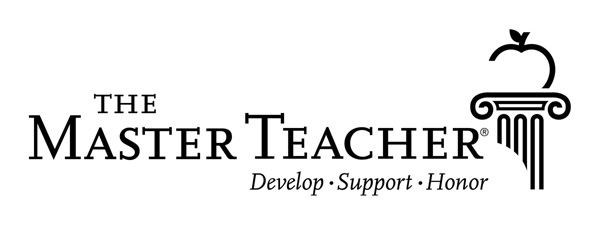 CEU Request FormSend this completed form and a $5 check (check made out to William Carey College) to:Attn: Leslie JagerThe Master TeacherPO Box 1207Manhattan, KS 66505-1207Fax: 888-294-4852 | Email: ljager@masterteacher.comQuestions? 800.669.9633 x 181Once this information is verified it will be forwarded to William Carey College.  Name:         District:       School:        Address:      Address:      City, ST Zip:      Phone:         Email:      